โรงเรียนกันตังพิทยากร  อำเภอกันตัง  จังหวัดตรัง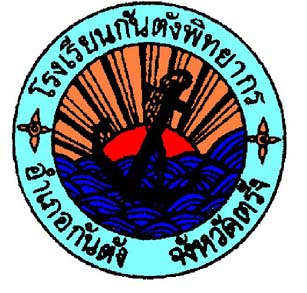 แผนการจัดการเรียนรู้ที่  3กลุ่มสาระการเรียนรู้คณิตศาสตร์    รายวิชา  คณิตศาสตร์เพิ่มเติม                       รหัสวิชา  ค 21201ชั้นมัธยมศึกษาปีที่  1              	  						 ภาคเรียนที่  1   หน่วยการเรียนรู้ที่ 1         	  เรื่อง  การประยุกต์  1หน่วยการเรียนรู้ย่อยที่ 3             เรื่อง  แทนแกรม                                       จำนวน  1  ชั่วโมง  1. สาระสำคัญ	แทนแกรมเป็นภาพต่อที่เก่าแก่ของจีนโบราณ ใช้เล่นเป็นเกมซึ่งได้รับความนิยมในช่วงศตวรรษที่ 19 เรียกว่า ฉีเฉียวตู ซึงหมายความว่า แบบแผนอันแยบยล ประกอบด้วยรูปเรขาคณิต 7 ชิ้น  เป็นรูปสามเหลี่ยมมุมฉาก   5   ชิ้น  รูปสี่เหลี่ยมจัตุรัส  1  ชิ้น  และรูปสี่เหลี่ยมด้านขนาน  1  ชิ้น  มุมที่เกิดขึ้นจากทั้ง  7  ชิ้นนี้มีเพียง  3  แบบ คือ  45  องศา  90  องศา  และ  135  องศา  ซึ่งประกอบรวมกันเป็นรูปสี่เหลี่ยมจัตุรัส2. ผลการเรียนรู้ที่คาดหวัง	1. สืบค้น และอภิปราย เกี่ยวกับแทนแกรม2. จัดกลุ่มแทนแกรม	3. สร้างแทนแกรม4. นำความรู้เกี่ยวกับแทนแกรมไปใช้ประโยชน์	5. มีคุณธรรม จริยธรรม และค่านิยม ที่พึงประสงค์3. สาระการเรียนรู้	3.1 ด้านความรู้ (Knowledge)		นำความรู้เกี่ยวกับแทนแกรมไปสร้างสรรค์ผลงานได้	3.2 ด้านทักษะ/กระบวนการ (Process) 1.  ใช้วิธีการที่หลากหลายแก้ปัญหา2. ใช้ความรู้ ทักษะและกระบวนการทางคณิตศาสตร์และเทคโนโลยีในการแก้ปัญหาในสถานการณ์ต่าง ๆ ได้อย่างเหมาะสม3. เชื่อมโยงความรู้ต่างๆในคณิตศาสตร์และนำความรู้ หลักการกระบวนการทางคณิตศาสตร์ไปเชื่อมโยงกับศาสตร์อื่นๆ		3.3  คุณลักษณะอันพึงประสงค์  (Attitude)			1.  ใฝ่เรียนรู้                     2. มุ่งมั่นในการทำงาน                     3. มีจิตสาธารณะ                     4. มีวินัย4.	สมรรถนะสำคัญ		4.1 ความสามารถในการสื่อสาร		        		4.2 ความสามารถในการคิด  		4.3 ความสามารถในการแก้ปัญหา                        		4.4 ความสามารถในการใช้ทักษะชีวิต		4.5 ความสามารถในการใช้เทคโนโลยี5. กิจกรรมการเรียนรู้		ขั้นนำเข้าสู่บทเรียน	ครูทบทวนรูปเรขาคณิตโดยนำรูปเรขาคณิตที่เตรียมไว้ให้นักเรียนบอกชื่อ เช่น รูปสามเหลี่ยมด้านเท่า รูปสี่เหลี่ยมจัตุรัส รูปสี่เหลี่ยมด้านขนาน แล้วให้นักเรียนยกตัวอย่างสิ่งที่พบเห็นในชีวิตประจำวันที่มีลักษณะคล้ายรูปเรขาคณิต คนละ 1 อย่าง		ขั้นสำรวจและค้นหานักเรียนศึกษาความรู้เกี่ยวกับแทนกรมจาก  http://www.trueplookpanya.com/learning/detail/31049-043587นักเรียนสร้างแทนแกรมพร้อมตอบคำถามจากใบงาน  ที่  1นักเรียนฝึกสร้างแทนแกรมเป็นรูปต่างๆโดยศึกษาจาก Googleขั้นสร้างสรรค์อย่างสร้างสรรค์		แบ่งกลุ่มนักเรียนกลุ่มละ 4 – 6  คน   สร้างนิทานแทนแกรม  โดยใช้ App  Book  Creator6. สื่อ/แหล่งเรียนรู้		1.  ใบงานที่  1			2.  I pad7. การวัดและประเมินผลการเรียนรู้แบบสังเกตพฤติกรรมทางการเรียนการสอนเกณฑ์การให้คะแนนพฤติกรรมที่ปฏิบัติเป็นประจำ		ให้  4  คะแนนพฤติกรรมที่ปฏิบัติบ่อยครั้ง		ให้  3  คะแนนพฤติกรรมที่ปฏิบัติบางครั้ง		ให้  2  คะแนนพฤติกรรมที่ปฏิบัติน้อยครั้ง		ให้  1  คะแนนเกณฑ์การตัดสินคุณภาพแบบสังเกตพฤติกรรมการปฏิบัติกิจกรรมกลุ่มกลุ่มที่(ชื่อกลุ่ม)..............................................................สมาชิกในกลุ่ม	1.....................................................................................						2......................................................................................		3.....................................................................................			4......................................................................................		5.....................................................................................	6.......................................................................................คำชี้แจง  ให้ทำเครื่องหมาย    ในช่องที่ตรงกับความเป็นจริงลงชื่อ............................................................................ผู้ประเมิน					        .................../................../..................เกณฑ์การให้คะแนนพฤติกรรมที่ปฏิบัติเป็นประจำ		ให้  4  คะแนนพฤติกรรมที่ปฏิบัติบ่อยครั้ง		ให้  3  คะแนนพฤติกรรมที่ปฏิบัติบางครั้ง		ให้  2  คะแนนพฤติกรรมที่ปฏิบัติน้อยครั้ง		ให้  1  คะแนนเกณฑ์การตัดสินคุณภาพ8.	กิจกรรมเสนอแนะ	.....................................................................................................................................................................	.....................................................................................................................................................................	.....................................................................................................................................................................	.....................................................................................................................................................................	.....................................................................................................................................................................	.....................................................................................................................................................................9.	บันทึกผลหลังการสอน  	9.1  สรุปผลการสอน	.....................................................................................................................................................................	.....................................................................................................................................................................	.....................................................................................................................................................................	.....................................................................................................................................................................	.....................................................................................................................................................................		9.2  ปัญหา/อุปสรรค/แนวทางแก้ไข	.....................................................................................................................................................................	.....................................................................................................................................................................	.....................................................................................................................................................................	.....................................................................................................................................................................	9.3  ข้อเสนอแนะ	.....................................................................................................................................................................	.....................................................................................................................................................................	.....................................................................................................................................................................	.....................................................................................................................................................................		ลงชื่อ......................................ครูผู้สอน							           (นางวิชชุดา   เหล่าตระกูลงาม)							         ตำแหน่ง  ครู  ชำนาญการ10.	ความเห็นของหัวหน้าสถานศึกษา/ผู้ที่ได้รับมอบหมาย	.....................................................................................................................................................................	.....................................................................................................................................................................	.....................................................................................................................................................................	.....................................................................................................................................................................								ลงชื่อ........................................							                (……..............................)							         ตำแหน่ง..................................ใบงานที่  1แทนแกรมเป็นภาพต่อที่เก่าแก่ของจีนโบราณ ใช้เล่นเป็นเกมซึ่งได้รับความนิยมในช่วงศตวรรษที่ 19 เรียกว่า ฉีเฉียวตู ซึงหมายความว่า แบบแผนอันแยบยล ประกอบด้วยรูปเรขาคณิต 7 ชิ้น  เป็นรูปสามเหลี่ยมมุมฉาก   5   ชิ้น  รูปสี่เหลี่ยมจัตุรัส  1  ชิ้น  และรูปสี่เหลี่ยมด้านขนาน  1  ชิ้น  มุมที่เกิดขึ้นจากทั้ง  7  ชิ้นนี้มีเพียง  3  แบบ คือ  45  องศา  90  องศา  และ  135  องศา  ซึ่งประกอบรวมกันเป็นรูปสี่เหลี่ยมจัตุรัส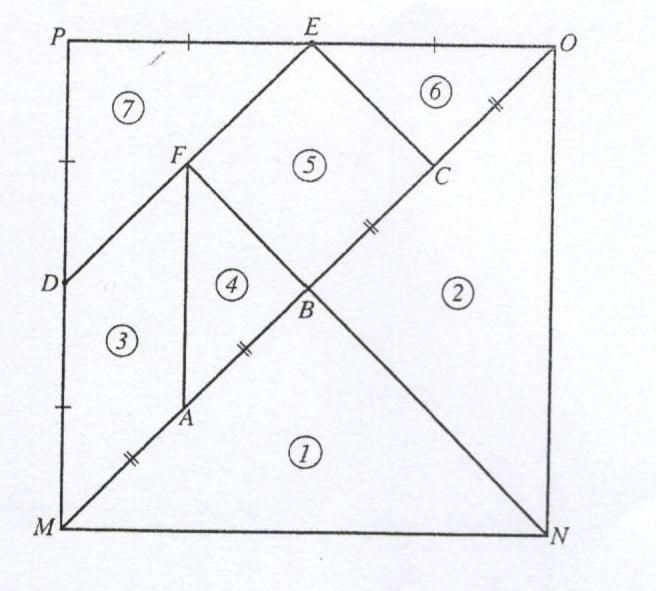 ขั้นตอนการสร้างแทนแกรมเขียนรูปสี่เหลี่ยมจัตุรัส  MNOP  ให้แต่ละด้านยาวพอสมควรลากเส้นทแยงมุม  MO  แล้วแบ่ง MO  ออกเป็นสี่ส่วนเท่าๆกัน ให้ได้  MA  =  AB  =  BC  =  COหาจุด  D และ E ที่เป็นจุดกึ่งกลางของ  MP  และ  PO  ตามลำดับ  แล้วลาก  DEลาก  NB  และต่อ  NB  ให้พบ  DE  ที่จุด  Fลาก  AF  และ  CE  จะได้รูปเรขาคณิต  7  รูปจากรูปที่ได้ข้างต้นจงตอบคำถามต่อไปนี้รูปที่เป็นรูปสามเหลี่ยมมุมฉากได้แก่.....................................................................................................รูปที่เป็นรูปสามเหลี่ยมหน้าจั่วได้แก่.....................................................................................................    BCEF  เป็นรูปสี่เหลี่ยมชนิดใด.................................................      MAFD เป็นรูปสี่เหลี่ยมชนิดใด................................................. รูปใดบ้างที่มีพื้นที่เท่ากัน.......................................................................................................................พื้นที่ของรูปที่  1  คิดเป็นเศษส่วน............................ของพื้นที่ของ       MNOPพื้นที่ของรูปที่  6  คิดเป็นเศษส่วน............................ของพื้นที่ของรูปที่  5พื้นที่ของรูปที่  5  คิดเป็นเศษส่วน............................ของพื้นที่ของรูปที่  1พื้นที่ของรูปที่  5  คิดเป็นเศษส่วน............................ของพื้นที่ของ       MOPพื้นที่ของรูปที่  3  คิดเป็นเศษส่วน............................ของพื้นที่ของ       MNOPพื้นที่ของรูปที่  4  คิดเป็นเศษส่วน............................ของพื้นที่ของ       MNOPพื้นที่ของรูปที่  5    เท่ากับ  2   ตารางหน่วย  พื้นที่ของ       MNOP  เท่ากับ............ตารางหน่วยความรู้  (K)วิธีการวัดเครื่องมือเกณฑ์การประเมินนำความรู้เกี่ยวกับแทนแกรมไปสร้างสรรค์ผลงานได้ทำนิทานแทนแกรมนิทานแทนแกรมผ่านเกณฑ์การประเมินร้อยละ  70ทักษะ (P)วิธีการวัดเครื่องมือเกณฑ์การประเมิน1.  ใช้วิธีการที่หลากหลายแก้ปัญหา2. ใช้ความรู้ ทักษะและกระบวนการทางคณิตศาสตร์และเทคโนโลยีในการแก้ปัญหาในสถานการณ์ต่าง ๆ ได้อย่างเหมาะสม3. เชื่อมโยงความรู้ต่างๆในคณิตศาสตร์และนำความรู้ หลักการกระบวนการทางคณิตศาสตร์ไปเชื่อมโยงกับศาสตร์อื่นๆ-การตั้งคำถาม การเตรียมการค้นหาคำตอบ การค้นหาคำตอบและตรวจคำตอบ  การสรุปและนำเสนอ-แบบสังเกตพฤติกรรมการเรียนรู้ผ่านเกณฑ์การประเมินร้อยละ70คุณลักษณะอันพึงประสงค์  (A)วิธีการวัดเครื่องมือเกณฑ์การประเมิน1.  ใฝ่เรียนรู้2. มุ่งมั่นในการทำงาน                     3. มีจิตสาธารณะ                     4. มีวินัย                    5. ซื่อสัตย์สุจริตสังเกตพฤติกรรมแบบประเมินคุณลักษณะอันพึงประสงค์ผ่านเกณฑ์การประเมินร้อยละ  70เลขที่ชื่อ-สกุลของผู้รับการประเมินทำงานอย่างเป็นระบบความรอบคอบความตั้งใจเรียนความรับผิดชอบการให้ความร่วมมือรวมเลขที่ชื่อ-สกุลของผู้รับการประเมิน4444420ช่วงคะแนนระดับคุณภาพ18-2013-178-125-7ดีมากดีปานกลางปรับปรุงพฤติกรรมที่สังเกตคะแนนคะแนนคะแนนคะแนนพฤติกรรมที่สังเกต43211.  การมีส่วนร่วมในการวางแผน2.  การปฏิบัติงานตามบทบาทหน้าที่3.  การให้ความร่วมมือในการทำงาน4.  การแสดงความคิดเห็น5.  การยอมรับความคิดเห็นรวมช่วงคะแนนระดับคุณภาพ18-2013-178-125-7ดีมากดีปานกลางปรับปรุง